Major Project 2- Excel – 150 PointsPurpose & Introduction. Thus far in K200 you have been working out of the textbook following step-by-step instructions to create and edit workbooks. This helped you learn skills in creating and editing workbooks in Excel. Now you will need to use those learned skills to complete the below projects.There are three parts to Major Project #2 - Excel: Part 1-Skills Review; Part 2-K200 Grade Projection Workbook; and Part 3-Food Log. Each will require you to apply what you have learned about Excel.  Student Data Files.  You will find the needed assignment files on the All Project Due Dates Webpage listed under Major Project #2 - Excel.Submit for Grading.  Electronic copies of the major project files must be in the Major Project #2 - Excel section in Canvas Assignments by 11:59 pm. Wednesday, February 28, 2024. If your work is not in the correct section, it will not be graded. You will not submit any printed material. Files to be submitted: Lastname_Firstname_exl01_SRFitness.xlsx. Lastname_Firstname_K200_Grade_Projection.xlsx; and Lastname_Firstname_Food_Log.xlsx.   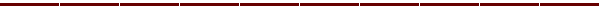 TASKS: Part 1-Skills Review; Part 2-K200 Grade Projection Workbook; and Part 3-Food LogPart 1 – Skills Review, pgs. 343-345Assess Skills: 1. Creating formulas; 2. Formatting cells; 3. Naming worksheetsBegin with a blank Excel workbook and follow the instructions given on pages 343-345 of your Skills for Success with Microsoft® Office 2019 Volume 1 textbook. You will submit the finished workbook Lastname_Firstname_exl01_SRFitness.xlsx to the Major Project #2 – Excel section of Assignments in Canvas. This part is worth 20 points. Criteria for Success: Grading Rubric:  Create appropriate formulas. (-10 for each formula missing or incorrect)Create given formatting. (-10 if not done)Worksheet is properly named. (-10 if not done)No grammar or spelling errors – run a spell check. (-5 if not done)File has proper name: Lastname_Firstname_exl01_SRFitness.xlsx. (-10 if incorrect)Submitted to Major Project #2 – Excel in Assignments. (-20 if not done)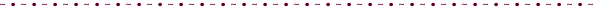 Part 2 – K200 Grade Projection WorkbookAssess Skills: 1. Applying proper formatting; 2. Locating and using data from the class Website; 3. Using Excel for data collection and critical thinking.In Part 2 – K200 Grade Projection Workbook you will create an Excel workbook that will help you calculate your final grade for the course. NOTE: THIS PROJECT PART DOES NOT GUARANTEE YOUR FINAL GRADE! A lot can happen between now and the end of class. This part is merely a tool for you to evaluate how well you are currently doing in the course. Read through the Proposed Workflow below to help you create the K200 Grade Projection Workbook. This part is worth 65 points. NOTE: If you wish can transpose the rows and the columns. Follow these instructions copied from the class Website:  FOR MAJOR PROJECT #2 - Excel - Transpose (rotate) data from rows to columns or vice versaProposed Workflow:Remember to save your work every five minutes at the least!!Download then open the file k200-grade-projection-2024.xlsx. Honors Sections: Download and use honors-k200-grade-projection-2024.xlsxSave the file as Lastname_Firstname_K200_Grade_Projection.xlsx. Rename Sheet1 K200 Grade Projection.Give the sheet tab a color you like. Insert three new rows above the given project labels and data already in the workbook. In the first new row, type Your Name. In the second new row, type the page title K200 Grade Projection. Format both your name and K200 Grade Projection Workbook so it is different and stands out from the labels and data given below.Make sure there is one blank row above the gradebook labels and data.Put your name in the PROJECTS: column under Possible Points. Yes, you are adding your name twice. The Points Possible row is to be used as a reference for the total possible number of points for each project. This row MUST be italicized. You can add other formatting if you like.DO NOT reference this row when creating formulas!  Format the given data and labels on the sheet. Format the sheet so it is easy to read.  Row with project labels MUST have formatting applied to it! No default formatting. Labels should be formatted differently than the data.Nothing should be cut off by columns or rows. Make columns wide enough so all words/numbers can be seen. Make columns wide enough so words are not cut in half or are split over two or more lines.Make rows tall enough so all words/numbers can be seen. Go to Grades in Canvas. You will now put your own points in the Excel workbook.YOU MUST put YOUR scores in the row with your name. When you make the below formulas, you will only use the numbers in your row. Look at your grades in Canvas. Where you have points for graded projects, type the number in the correct cell in the Excel file. For all projects not yet graded, give yourself the full credit for the points. Example: For Major Project #5 – Podcasting, give yourself the points given in Points Possible row. Yes, this means you will type the number again in your name row. Note: You may give yourself less if you prefer.  YOU MUST have numbers in the Points Possible row AND your name row that is under points possible.  Create a total formula for the Total Points Required Work cell adding together all of required projects given on the worksheet. Use ONLY the points in your name row. Do NOT use anything in Points Possible row. Extra Credit:Add in any extra credit you have done under Extra Credit - Total Course cell. If you plan to do extra credit, add it. If you are not doing extra credit type 0 as that will help with creating formulas. This is what the Point Possible row does. Create a total formula for the Total Points of All Work cell. (Hint: You must use data from Total Points Required Work and Extra Credit – Total Course cells.)Create a percentage formula in Percentage of All Work for Final Grade. (Hint: Your formula will look something like this: =CELLNAME/2175) [NOTE: If in Graduate or Honors sections, formula should look like: =CELLNAME/3095].Make sure answer in Percentage of All Work for Final Grade has the Percentage style applied.  Using the answer in the Percentage of All Work for Final Grade cell, go to Grading Scale section of the syllabus on the syllabus on website.   Using the Grading Scale on the Syllabus page, figure out your current projected grade. Note: If you are not happy with your final grade projection, work harder/get help/do extra credit. If you are happy with your final grade projection, keep doing what you are doing. In the cell under Final Course Grade, type in the letter grade you would receive with the current points earned.  Run a spell check.  Save and submit file for grading. Criteria for Success: Grading Rubric:  Formatting makes workbook easy to read and understand. If instructor/grader has to spend time to understand the work, points will be deducted. (-10 if difficult to read or understand)Three new rows were added above labels and data. (-10 if incorrect)Points Possible row is italicized and may have additional formatting than all other rows. (-10 if incorrect)Must have student name in PROJECTS: column under Points Possible row. (-10 if incorrect)Row under Points Possible row contains the student name and scores from K200 gradebook data in it. Name and page title K200 Grade Projection are on separate lines and above labels and data. (-10 if incorrect)There is one row between title and labels and data. (-10 if incorrect)No columns or rows are covered, i.e., data and labels in cells are visible and not covered. Horizontal scrolling is FUN! (-10 for each instance of covering)Sheet tab has correct name and individual color. (-10 if incorrect)Created formulas to calculate totals in Total Points Required Work and Total Points of All Work. (-20 if not done)DO NOT REFERENCE ANYTHING FROM THE POINTS POSSIBLE ROW!FILL IN ALL CELLS AND FORMUALS! Should look like the Points Possible row IF you are not doing extra credit. Created percentage formula for Percentage of All Work for Final Grade. (-20 if not done)Percentage of All Work for Final Grade has the Percentage style applied.  (-20 if not done)Used correct data from own grade book. (-10 if incorrect)Do NOT reference any cell in Points Possible row to make your formulas.Type in correct letter grades based on K200 Grading Scale. (-20 if not done)No grammar or spelling errors – run a spell check. (-10 if not done)File has proper name: Lastname-Firstname-K200-Grade-Projection.xlsx. (-10 if incorrect) Submitted to Major Project #2 – Excel in Assignments. (-65 if not done)Part 3 - Food LogAssess Skills: 1. Apply proper formatting; 2. Using Excel for data collection and critical thinking.For this project part you will create your own daily food log. You will record what you at for one day, how many calories you ate, how many calories came from fat, and what percentage of calories from fat you ate. Read through the Proposed Workflow below to help you create the Food Log Workbook. Also be sure to examine Project Part Helpers below the Proposed Workflow. BIG NOTE: If filling out a food log about yourself or another person is stressful for you, then you can use the information given at the end of the document under Special Note – Hulk Meals. This part is worth 65 points. Proposed Workflow:Open the Excel file k200_food_log.xlsx.Save the workbook with the title Lastname_Firstname_Food_Log.xlsx.  Remember to save your work every five minutes at the least!!Change the worksheet name from Sheet1 to My Food Log. Put your name in the second row replacing Firstname Lastname.Make sure to put the name of the day you are recording in cell A5. Format the headings, labels, and data so the information you put in the worksheet will be easy to read and understand. Record all food eaten in one day. For each new piece of food, add a row.Use the food tracker headings in the workbook to find nutritional information about your food. Note: Make sure you have at least three food items listed. Use The Calorie Counter - http://www.thecaloriecounter.com/ to find the calories and calories from fat for the food you are recording. Note: You may use any calorie counter tool you wish. For more information look at Finding Your Data in the Hulk Meals section of these instructions. Look at row 6 for an example of how to enter information AND see the formula in E6. Fill in your food information following the example in row 6. Yes, you can delete the information in row 6. Please take note of the percentage formula in column E. Once you have filled in all information, you will need to make formulas.In the Total row using formulas, calculate:Total number of calories you have eaten,Total number of calories from fat, and The percentage of calories from fat. NOTE: You will continue the percentage formula in column E into the Total Row. Under the How I Did heading evaluate your day. Do you think you ate well? Why or why not? Note: This is not to judge you, just for you to reflect on yourself. The only time your teacher will worry is if you eat less than 800 calories a day. Then she will want to feed you. Run a spell check. Save your work.Submit for grading. Criteria for Success: Grading Rubric: Formatting makes workbooks easy to read and understand. Change color and font size to make life easy for the viewer. (-20 if difficult to read or understand)No columns or rows are covered. (-10 for each instance of covering)All headings listed above must be used. (-10 if not done)All headings must have corresponding data entered by student. (-10 if not done) Percent of Calories from Fat MUST use a formula. (-10 if not done)Total calories MUST use a formula. (-10 if not done)Total Calories from Fat MUST use a formula. (-10 if not done)No grammar or spelling errors – run a spell check. (-10 if not done)File has correct name: Lastname_Firstname_Food_Log.xlsx. (-10 if incorrect)Submitted to Major Project #2 – Excel in Assignments. (-65 if not done)Special Note – Hulk MealsIf you do not want to write about your own food or someone else’s how about Hulk? In Avengers: Endgame he has a few meals. Below I have listed what I see him eat for breakfast, lunch, and dinner. Finding Your Data. Remember: You can use any nutrition tracking/calorie counting system you want. You can copy and paste the items below into a search engine for the answers. Example:  Type “nutrition value in 48 oz of scrambled eggs” and press Enter.The values will come up in a search. You can do this for anything listed below or in your own food log. Breakfast (36:57 into the movie): Scrambled Eggs – 48 oz Link Sausage – 48 oz Pancakes, Plain – 6 large Maple Syrup – 1 cupButter – 1 cupCoffee, Black – 20 ozLunch: (48:39 into the movie):Hardshell tacos with refried beans, lettuce, tomato, onions, salsa – 4. 
READ: In this scene we see Hulk give Scott Lang/Ant-Man two tacos. I figured that Hulk’s hands were so big he could easily hold six tacos. So, he gets four for this lunch. Dinner (1:04:09 into the movie):Ben & Jerry’s Hunka-Hulka Burnin' Fudge Flavor – 2 Pints Container.  
READ: In this scene we see Hulk eating some ice cream around a dinner with his friend’s discussing their mission. Since the flavor  Hunka-Hulka Burnin’ Fudge does not exist in our universe, I have chosen Milk Chocolate Chance – Link. Flavor has mint and fudge and that look about right for Hulk. Click on the link to find out about this ice cream. Click Ingredients on the page to discover the nutritional values for your work. Now yes, I am saying it is a two pint container cause one pint would get lost in Hulk’s hand. Anything Else? You decide. What would you want to feed Hulk or see him eat? No you don’t have to add anything else but you can if you wish. 